JADŁOSPIS  24-28.04.2023r.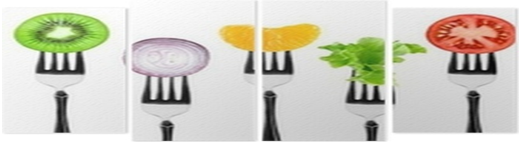 Poniedziałek 24.04.2023r.Zupa : POMIDOROWA Z RYŻEM(7,9)II danie : NALEŚNIKI Z JABŁKIEM (1,3,7) / KOMPOTWtorek 25.04.2023r.Zupa : KRUPNIK Z KASZY Z ZIELENINA (1,9)II danie : SPAGHETTI PO BOLOŃSKU (1)/ KOMPOTŚroda 26.04.2023R.Zupa : ROSÓŁ Z MAKARONEM (1,9)II danie : RIZOTTO PO CHIŃSKU Z KURCZAKIEM(1)/KOMPOTCzwartek 27.04.2023r.Zupa : Z SOCZEWICY Z ZACIERKAMI (7,9)II danie : ZIEMNIAKI/SCHAB PANIEROWANY(1,3) SAŁATA LODOWA W ŚMIETANIE(7) / KOMPOT/PIATEK 28.04.2023r.Zupa : ZIEMNIACZANA ZE ŚMIETANA (7,9)II danie : KASZKA KUSKUS/PALUSZKI RYBNE(1,3,4) FASOLKA ZIELONA/KOMPOTWiększość potraw przyrządzana jest w piecu konwekcyjno - parowym.Jadłospis może ulec zmianie z przyczyn od nas niezależnych.Wykaz poszczególnych składników w potrawach znajduje się u Intendentki  Szkoły.